COMMUNITY REFERRALFOR NYS HEALTH HOME CARE MANAGEMENT SERVICES FOR ADULTSCNYHHN, Inc. is accepting referrals from the community for enrollment of eligible adults into Health Home Services.Adults must meet all eligibility requirements to be considered for enrollment.HEALTH HOME CARE MANAGEMENT SERVICES ELIGIBILITYAdult currently has active Medicaid or Medicaid Managed Care; AND,Adult resides in one of the following counties: Cayuga, Herkimer, Jefferson, Lewis, Madison, Oneida, St. Lawrence; AND,Adult meets the NYS Department of Health Eligibility Criteria:2 or more chronic medical or mental health conditions (See List of Chronic Conditions), orHIV/AIDS, orSickle Cell Disease, orone or more serious mental illness; AND,Adult has significant behavioral, medical, or social risk factors which can be addressed through care management.HOW TO MAKE A REFERRALComplete the attached Community Referral Application Form.Please make sure the Medicaid CIN Number is on the referral (this is two letters, followed by five numbers, and one letter) Example: (AA12345A).Eligibility Category Information: Make sure to specify the diagnosis: Example: (Serious mental Illness – 296.8 Bipolar Disorder NOS; Example: Other Chronic Conditions – COPD).Risk Factor – Give some detailed information concerning member’ s risk factors: Example: (Member is at risk for hospitalization due to non-adherence with medication).No Referral can be processed without the member’ s consent form, which is included in the Referral.  Referral will not be processed without a consent per DOH; this can include noted verbal consent. CONSENT TODISCLOSURE OF HEALTH INFORMATION from CNYHHN Referral is needed.If you are an agency assisting a member in completing a self-referral, make sure to list your contact information along with the member’s information, as the Referral Coordinator may not be able to reach the member, which delays the referral process.If Referrals are coming from an inpatient unit, please provide:Name of hospital and contact information for the Discharge PlannerAdmission and planned discharge dateReason for admissionSend the completed application and consent via secure email or fax, or mail to:CNYHHN, Inc.268 Genesee Street, Suite 202 Utica, NY 13502 Referrals@cnyhealthhome.netFax: 315-624-9428Questions?  Call 1-855-784-1262Be sure to include all pages in your submission!Approved Adults will be assigned to a Care Management Agency who will conduct outreach and attempt to engage the Adult in Health Home Care Management Services. Health Home services are voluntary and the Adult will be asked to consent during the outreach and engagement process.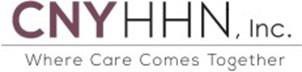 Health Home Chronic Conditions, in alphabetical orderCONSENT TO DISCLOSURE OF HEALTH INFORMATION FORM PERMISSION TO USE AND DISCLOSE CONFIDENTIAL INFORMATIONBy signing this Consent Form, you permit people involved in your care to share your health information so that your doctors and other providers can have a complete picture of your health and help you get better care. Your health records provide information about your illnesses, injuries, medicines and/or test results. Your records may include sensitive information, such as information about HIV status, mental health records, reproductive health records, drug and alcohol treatment, and genetic information.If you permit disclosure, your health information will only be used to provide you with medical treatment and related health and social services. This includes referral from one provider to another, consultation regarding care, provision of healthcare services, and coordination of care among providers. Your health information may be re-disclosed only as permitted by state and federal laws and regulations. These laws limit re-disclosure of information about your treatment at a substance abuse or mental health program, HIV related information, genetic records, and records of sexually transmitted illnesses.Your choice to give or deny consent to disclose your health information will not be the basis for denial of health services or health insurance. You can withdraw your consent at any time by signing a Withdrawal of Consent Form and giving it to one of the providers listed in Attachment A. However, anyone who receives information while your consent is in effect may retain it. Even if you withdraw your consent, they are not required to return your information or remove it from their records. You are entitled to get a copy of this Consent Form after you sign it.CONSENT TO DISCLOSURE OF HEALTHINFORMATIONThe person whose information may be used or disclosed is:Name: 	Date of Birth:  	The information that may be disclosed includes all records of diagnosis and health care treatment and all education records including, but not limited to: Mental health records, except that disclosure of psychotherapy notes is not permitted; Substance abuse treatment records; HIV related information; Genetic information; Information about sexually transmitted diseases; and Education records.This information may be disclosed to the persons or organizations listed in Attachment A.This information may be disclosed by any person or organization that holds a record described below, including those listed in Attachment A.Use and disclosure of this information is permitted only as necessary for the purposes of the provision of delivery of health and social services, including outreach, service planning, referrals, care coordination, direct care, and monitoring of the quality of service.This permission expires on 	(date).I understand that this permission may be revoked. I also understand that records disclosed before this permission is revoked may not be retrieved. Any person or organization that relied on this permission may continue to use or disclose health information as needed to complete treatment.I am the person whose records will be used or disclosed, or that individual's personal representative. (If personal representative, parent, or guardian, please enter relationship 	) I give permission to use and disclose my records as described in this document.Signature	DateCONSENT TO DISCLOSURE OF HEALTH RECORDS– ATTACHMENTA CNYHYHN, INC.Health information may be disclosed for purposes of treatment to the people and organizations listed below: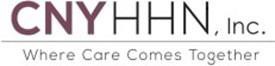 Adult Community Referral ApplicationHealth Home Care Management ServicesPLEASE ATTACH SUPPORTING DOCUMENTATION, DIAGNOSIS AND SIGNED CONSENT IN ORDER TO EXPEDITE THIS REFERRALAdult Community Referral ApplicationHealth Home Care Management ServicesPLEASE ATTACH SUPPORTING DOCUMENTATION, DIAGNOSIS AND SIGNED CONSENT IN ORDER TO EXPEDITE THIS REFERRALAdult Community Referral ApplicationHealth Home Care Management ServicesPLEASE ATTACH SUPPORTING DOCUMENTATION, DIAGNOSIS AND SIGNED CONSENT IN ORDER TO EXPEDITE THIS REFERRALAdult Community Referral ApplicationHealth Home Care Management ServicesPLEASE ATTACH SUPPORTING DOCUMENTATION, DIAGNOSIS AND SIGNED CONSENT IN ORDER TO EXPEDITE THIS REFERRALAdult Community Referral ApplicationHealth Home Care Management ServicesPLEASE ATTACH SUPPORTING DOCUMENTATION, DIAGNOSIS AND SIGNED CONSENT IN ORDER TO EXPEDITE THIS REFERRALAdult Community Referral ApplicationHealth Home Care Management ServicesPLEASE ATTACH SUPPORTING DOCUMENTATION, DIAGNOSIS AND SIGNED CONSENT IN ORDER TO EXPEDITE THIS REFERRALPLEASE PROVIDE THE FOLLOWING INFORMATIONPLEASE PROVIDE THE FOLLOWING INFORMATIONPLEASE PROVIDE THE FOLLOWING INFORMATIONPLEASE PROVIDE THE FOLLOWING INFORMATIONPLEASE PROVIDE THE FOLLOWING INFORMATIONPLEASE PROVIDE THE FOLLOWING INFORMATIONDate of Referral:Date of Referral:Date of Birth:Date of Birth:Gender:Medicaid CIN#: Required to processName:Name:Name:Name:Name:Name:Address:County of Residence: Cayuga, Herkimer, Jefferson, Lewis, Madison, Oneida or St. LawrenceAddress:County of Residence: Cayuga, Herkimer, Jefferson, Lewis, Madison, Oneida or St. LawrenceAddress:County of Residence: Cayuga, Herkimer, Jefferson, Lewis, Madison, Oneida or St. LawrenceAddress:County of Residence: Cayuga, Herkimer, Jefferson, Lewis, Madison, Oneida or St. LawrenceMedicaid Managed Care Organization Name (if known):Medicaid Managed Care Organization Name (if known):Address:County of Residence: Cayuga, Herkimer, Jefferson, Lewis, Madison, Oneida or St. LawrenceAddress:County of Residence: Cayuga, Herkimer, Jefferson, Lewis, Madison, Oneida or St. LawrenceAddress:County of Residence: Cayuga, Herkimer, Jefferson, Lewis, Madison, Oneida or St. LawrenceAddress:County of Residence: Cayuga, Herkimer, Jefferson, Lewis, Madison, Oneida or St. LawrenceSocial Security# if CIN unavailable:Social Security# if CIN unavailable:Best way for care manager to contact:Best way for care manager to contact:Best way for care manager to contact:Best way for care manager to contact:Best way for care manager to contact:Best way for care manager to contact:Indicate any need for language/interpretation services; specify language spoken if other than English:Indicate any need for language/interpretation services; specify language spoken if other than English:Indicate any need for language/interpretation services; specify language spoken if other than English:Indicate any need for language/interpretation services; specify language spoken if other than English:Indicate any need for language/interpretation services; specify language spoken if other than English:Indicate any need for language/interpretation services; specify language spoken if other than English:Specify Preferred or Recommended Care Management Agency, if any: Why are you selecting this Agency?Specify Preferred or Recommended Care Management Agency, if any: Why are you selecting this Agency?Specify Preferred or Recommended Care Management Agency, if any: Why are you selecting this Agency?Specify Preferred or Recommended Care Management Agency, if any: Why are you selecting this Agency?Specify Preferred or Recommended Care Management Agency, if any: Why are you selecting this Agency?Specify Preferred or Recommended Care Management Agency, if any: Why are you selecting this Agency?CONTACT INFORMATION FOR PERSON COMPLETING REFERRALCONTACT INFORMATION FOR PERSON COMPLETING REFERRALCONTACT INFORMATION FOR PERSON COMPLETING REFERRALCONTACT INFORMATION FOR PERSON COMPLETING REFERRALCONTACT INFORMATION FOR PERSON COMPLETING REFERRALCONTACT INFORMATION FOR PERSON COMPLETING REFERRALName:Name:Name:Name:Title:Title:Organization:Organization:Organization:Organization:Organization:Organization:Phone:Phone:Phone:Phone:Email:Email:Is referral from an embedded site (Yes or No)?Is referral from an embedded site (Yes or No)?Is referral from an embedded site (Yes or No)?Is referral from an embedded site (Yes or No)?If yes, which site?If yes, which site?ELIGIBILTY INFORMATIONELIGIBILTY INFORMATIONELIGIBILTY INFORMATIONELIGIBILTY INFORMATIONELIGIBILTY INFORMATIONELIGIBILTY INFORMATION1. Does Individual have significant behavioral, medical, or social risk factors which can be addressed through care management? Check all that apply1. Does Individual have significant behavioral, medical, or social risk factors which can be addressed through care management? Check all that apply1. Does Individual have significant behavioral, medical, or social risk factors which can be addressed through care management? Check all that apply1. Does Individual have significant behavioral, medical, or social risk factors which can be addressed through care management? Check all that apply1. Does Individual have significant behavioral, medical, or social risk factors which can be addressed through care management? Check all that apply1. Does Individual have significant behavioral, medical, or social risk factors which can be addressed through care management? Check all that applyProbable risk for adverse event, e.g. death, disability, or nursing home admissionProbable risk for adverse event, e.g. death, disability, or nursing home admissionLack of, or inadequate connectivity with healthcareLack of, or inadequate connectivity with healthcareLearning or cognition issuesLearning or cognition issuesRecent release from inpatient settingRecent release from inpatient settingDeficits in activities of daily living such as dressing, eating, etc.Deficits in activities of daily living such as dressing, eating, etc.Non-adherence to treatments or medication(s), or difficulty managing medicationsNon-adherence to treatments or medication(s), or difficulty managing medicationsOther (please describe):Other (please describe):Other (please describe):Other (please describe):Other (please describe):Name:Name:ELIGIBILITY INFORMATION (CONTINUED)ELIGIBILITY INFORMATION (CONTINUED)1. Does Individual have ONE single qualifying condition of a Serious Mental Illness, Sickle Cell Disease, or HIV/AIDS, or TWO or more chronic conditions? Check all that apply1. Does Individual have ONE single qualifying condition of a Serious Mental Illness, Sickle Cell Disease, or HIV/AIDS, or TWO or more chronic conditions? Check all that applySINGLE QUALIFYING CONDITIONSINGLE QUALIFYING CONDITIONSerious Mental IllnessHIV/AIDSSickle Cell DiseaseOR, 2 OR MORE CHRONIC CONDITIONS: please check at least 2 on list belowOR, 2 OR MORE CHRONIC CONDITIONS: please check at least 2 on list belowCayuga CountyCNYHHN, Inc. Care ManagementSalvation Army Herkimer CountyACR HealthBuilding BlocksCNYHHN, Inc. Care ManagementHelio Health ICANPresbyterian Residential CommunitySalvation Army The Neighborhood Center Upstate Cerebral Palsy Care ManagementJefferson CountyACR HealthBridging the Gap Care Management CNYHHN, Inc. North CountryChildren’s Home/Care Coordination of Northern New YorkCREDO Community CenterHCR Health Care Management, LLCMental Health Association in Jefferson Co.Transitional Living Services of NNYLewis CountyACR HealthBridging the Gap Care Management Children’s Home/Care Coordination of Northern New YorkCREDO Community CenterHCR Health Care Management Transitional Living Services of NNYMadison CountyACR HealthBuilding Blocks CNYHHN, Inc. Care ManagementHelio Health ICANSalvation Army Oneida CountyACR HealthBuilding Blocks, LLCCNYHHN, Inc. Care ManagementHelio Health ICANThe Neighborhood Center, Inc.Presbyterian Residential CommunitySalvation Army St. Lawrence CountyACR HealthBridging the Gap Care Management Children’s Home/Care Coordination of Northern New YorkHCR Health Care Management, LLCMental Health Association in Jefferson Co. and St. Lawrence County Community ServicesTransitional Living Services of NNYUnited Helpers Mosaic